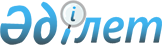 О внесении изменений в постановление Правительства Республики Казахстан от 11 сентября 2000 года N 1376
					
			Утративший силу
			
			
		
					Постановление Правительства Республики Казахстан от 30 декабря 2005 года N 1327. Утратило силу постановлением Правительства Республики Казахстан от 29 декабря 2016 года № 904.

      Сноска. Утратило силу постановлением Правительства РК от 29.12.2016 № 904.      Правительство Республики Казахстан  ПОСТАНОВЛЯЕТ: 

      1. Внести в  постановление  Правительства Республики Казахстан от 11 сентября 2000 года N 1376 "О мерах по совершенствованию законопроектной деятельности Правительства Республики Казахстан" (САПП Республики Казахстан, 2000 г., N 40, ст. 455) следующие изменения: 

      в пункте 1: 

      ввести в состав Межведомственной комиссии по вопросам законопроектной деятельности: 

Ваисова Мерея             - заместителя Генерального прокурора 

Курмановича                 Республики Казахстан (по согласованию) Баталова Аскара           - вице-министра индустрии и торговли 

Булатовича                  Республики Казахстан Агатаеву Куляш            - депутата Мажилиса Парламента 

Абдибековну                 Республики Казахстан (по согласованию); 

  

      вывести из указанного состава: Даулбаева Асхата Кайзуллаевича, Кравченко Ивана Михайловича. 

      2. Настоящее постановление вводится в действие со дня подписания.        Премьер-Министр 

       Республики Казахстан 
					© 2012. РГП на ПХВ «Институт законодательства и правовой информации Республики Казахстан» Министерства юстиции Республики Казахстан
				